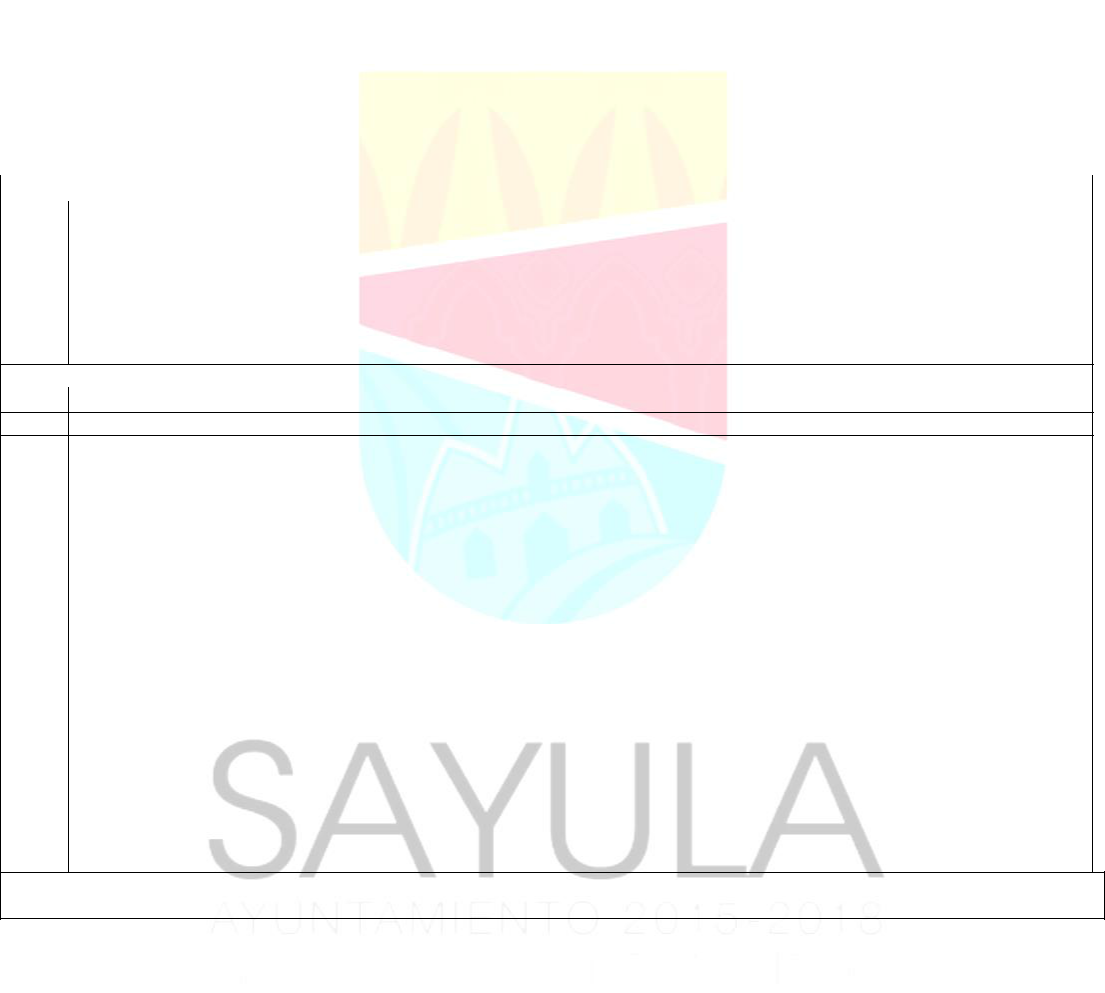 controles más adecuados y apegados a la reglamentación correspondiente con el fin de que todos los trabajos e inventarios de los bienes municipales del patrimonio municipal estén acordes a lo que el gobierno municipal demanda, con el fin de poder estar en las condiciones más adecuadas de dar respuestas lo más puntuales y precisas cuando se solicite o requiera cualquier información relacionado a los bienes patrimoniales.Continuaremos revisando, clasificando y reordenando todos los expedientes de trabajos con los que cuenta el departamento de patrimonio para su debida actualización y archivo.Seguiremos manteniendo una buena actualización y supervisión mensual sobre todos los inventarios de inmuebles, mobiliario y equipo de oficina, resguardos, vehículos, seguros vehiculares, seguros de vida etc. con el fin de evitar incurrir en cualquier responsabilidad administrativa.Buscaremos realizar en lo más posible la revisión física de los inventarios de mobiliario y equipo de oficina con el fin de realizar una depuración y actualización que arroje inventarios acordes a lo que cada departamento tiene.Realizar dentro de lo posible una revisión física con el fin de reordenar y actualizar los expedientes de los inventarios de bienes inmuebles y terrenos.Continuar con la debida actualización e implementación de formas y controles que nos sigan ayudando al adecuado registro, control y supervisión de los bienes municipales.Buscar lograr una mejora significativa de todo el departamento que nos ayude a llevar a cabo una entrega-recepción clara, real, precisa y en tiempo.METAS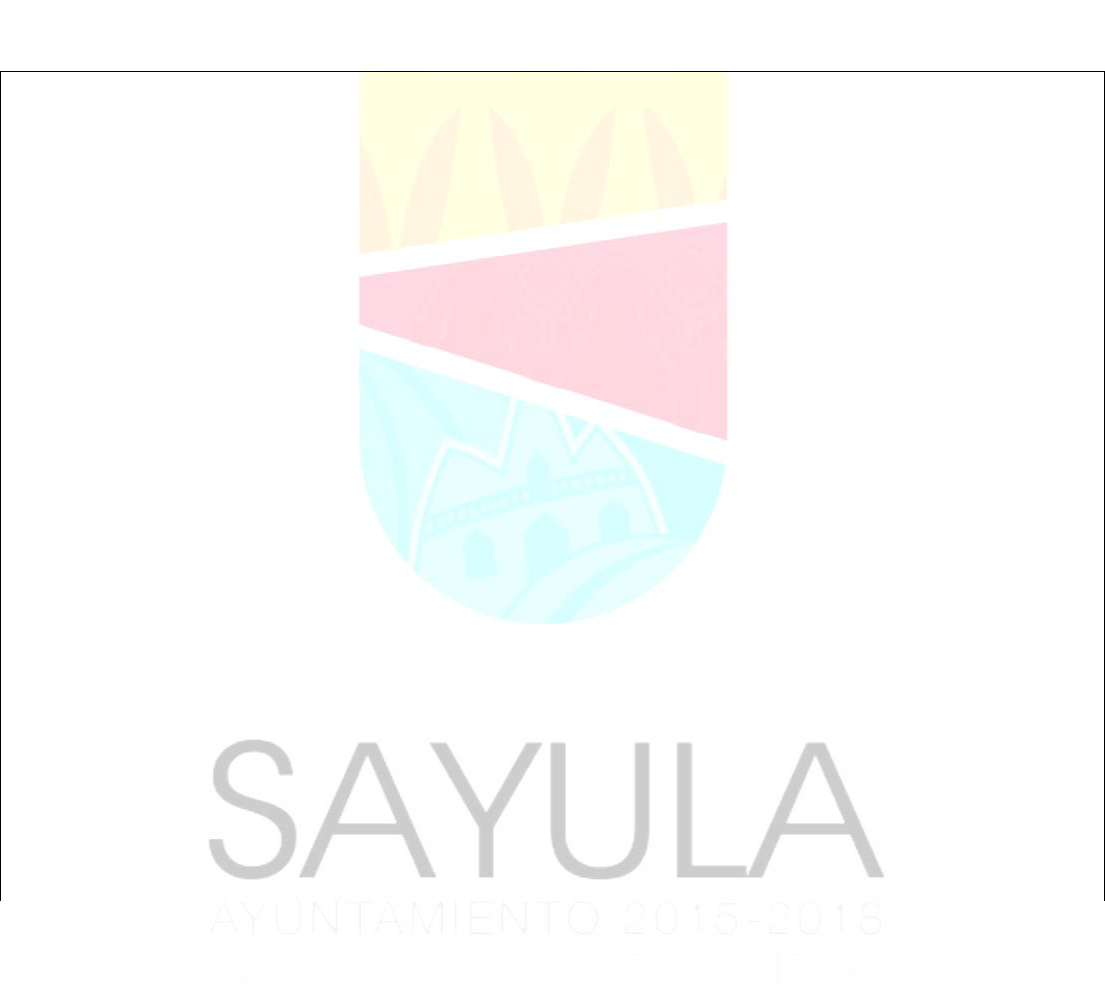 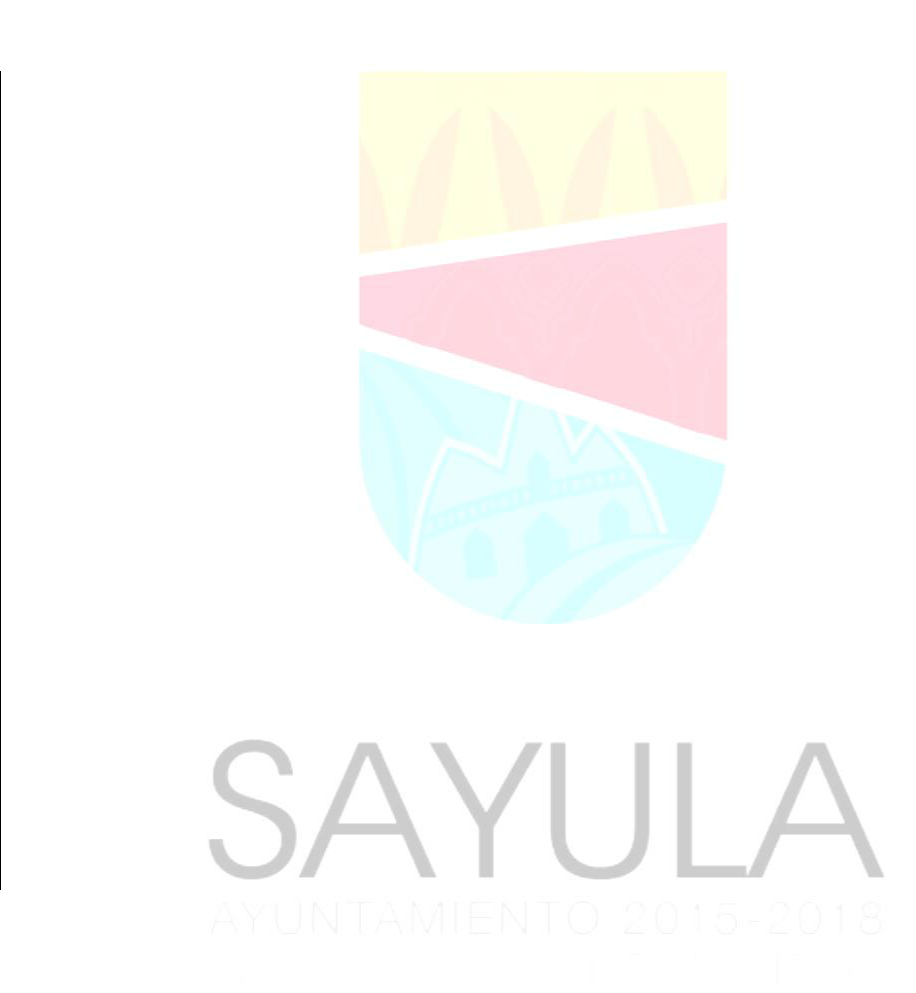 CALENDARIO DE ACTIVIDADES ENERO- SEPTIEMBRE 2018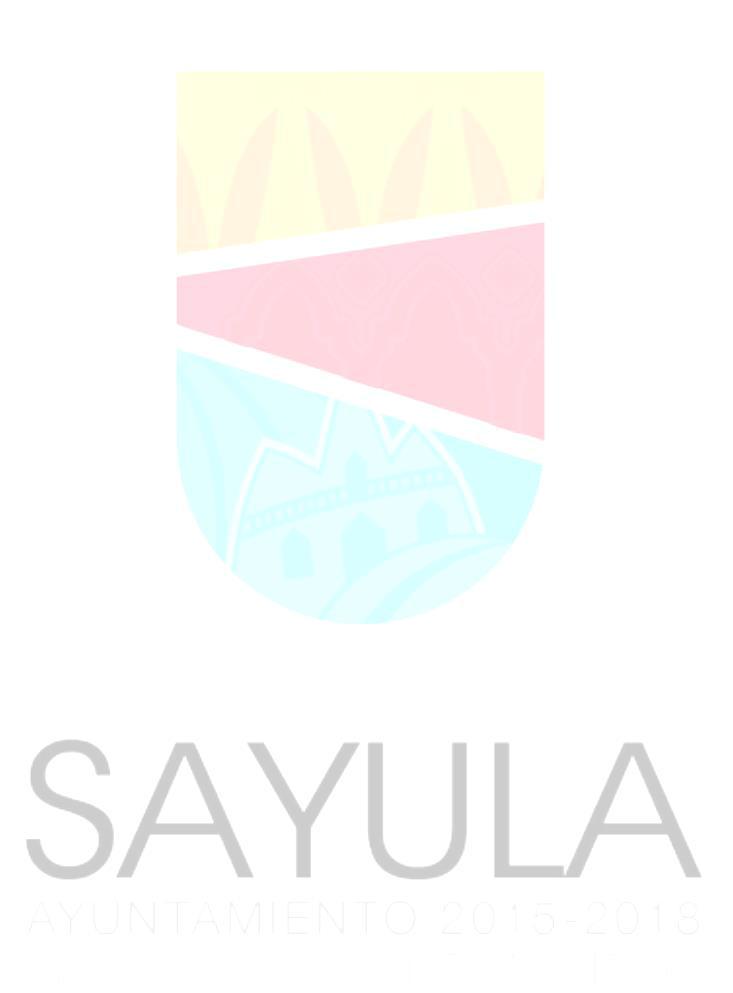 PROGRAMA OPERATIVO ANUAL , DIRECCION DEPATRIMONIO MUNICIPAL, SAYULA, JALISCO 2019OBJETIVO GENERALNO.DESCRIPCIONRevisar, organizar, planear para terminar la actualización de registros, controles los cuales nos ayuden a tenerOBJETIVO (S) ESPECIFICO (S)NO.DESCRIPCIONUNIDAD DE MEDIDAUNIDAD DE MEDIDANO.DESCRIPCIONESTRATEGIACONCEPTOCANTIDADRESPONSABLECONCEPTOANUALANUAL1.1Continuar con la mejora generalImplementar los controlesUbicación de lasdel departamento corrigiendo enque nos ayuden amejoras a9lo posible las probablesmejorar y controlar losrealizar.debilidades o deficienciasbienes patrimoniales.existentes.Vehículos2.1Renovación  de  los  seguros  delTrámites requeridos endebidamente9parque vehicular del municipio.tiempo y formaasegurado3.1Renovación del seguro de vidaTrámites requeridos enVehículosdel personal que está aseguradotiempo y forma.debidamente1asegurados.4.1Seguiremos con la debidaactualización de todos losRevisión mensual deSeguimiento para9inventarios de los bienestodos los inventarios desu  actualizaciónDirección demunicipales para su debidobienes municipales.y control.Dirección demunicipales para su debidobienes municipales.y control.Patrimoniocontrol  y seguimiento.Patrimoniocontrol  y seguimiento.Municipal.Municipal.5.1Revisión de los expedientes delComprobación física paraMejor registro ydepartamento para sula debida integracióncontrol de los3actualización y debida integracióndocumental de cadaexpedientes.documental.expediente.6.1Llevar a cabo la depuración,Llevar a cabo en loRegistro dereclasificación y actualización delposible la revisión físicaInventarios7inventario de mobiliario y equipode cada departamento.confiables.de oficina.7.1Realizar la revisión deRevisión física deIntegración deexpedientes de los bienesexpedientes para laexpedientes con7inmuebles y terrenos para suintegración documentaldocumentaciónactualización y mejorafaltante.acorde al mismo.8.1Seguir con la debidaRevisión física deFormatos deimplementación de formas yexpedientes para lacontrol acordes a9controles de los bienesintegración delos bienesmunicipales.documentación faltante.municipales.9.1Lograr una entrega-recepciónRealizar la entrega delFormas yactual y en los tiemposdepartamentodocumentos1establecidos.debidamente en tiempo ydebidamenteforma.sustentados.NO.DESCRIPCION DE LADESCRIPCION DE LACRONOGRAMACRONOGRAMACRONOGRAMACRONOGRAMANO.DESCRIPCION DE LADESCRIPCION DE LANO.ACTIVIDADACTIVIDADENEFEBMARABRMAYJUNJULAGOSEPTOCTNOVDICACTIVIDADACTIVIDADENEFEBMARABRMAYJUNJULAGOSEPTOCTNOVDICENEFEBMARABRMAYJUNJULAGOSEPTOCTNOVDICContinuar con la mejoraContinuar con la mejoradel departamentodel departamento1corrigiendo lasXXXXXXXXX1probables debilidades oprobables debilidades oprobables debilidades oprobables debilidades odeficiencias.Renovaciónde    los2seguros   delparqueXXXXXXXXX2vehicular del municipio.vehicular del municipio.vehicular del municipio.vehicular del municipio.Renovación del seguroRenovación del seguroX3de  vida  del  personalde  vida  del  personalX3de  vida  del  personalde  vida  del  personalque está asegurado.que está asegurado.Actualización   mensual4de  los   inventarios  deXXXXXXXXX4los bienes municipales.los bienes municipales.Revisión de losexpedientes delXXX5departamento para suXXX5departamento para sudebida actualizacióndocumental.Revisión física para ladepuración yXXXXXXX6actualización delXXXXXXX6actualización delmobiliario y equipo deoficina.Revisión física deexpedientes de los7bienes inmuebles yXXXXXXX7terrenos buscando laterrenos buscando lamejora documental.Continuación de laimplementación deXXXXXXXXX8formas y controles deXXXXXXXXX8formas y controles delos bienes municipales.Información de la9Entrega-RecepciónX9actualizada y en losactualizada y en lostiempos establecidos.ATENTAMENTEATENTAMENTEATENTAMENTEATENTAMENTELIC. DARIO RAFAEL LOPEZ PEREZLIC. DARIO RAFAEL LOPEZ PEREZLIC. DARIO RAFAEL LOPEZ PEREZLIC. DARIO RAFAEL LOPEZ PEREZLIC. DARIO RAFAEL LOPEZ PEREZLIC. DARIO RAFAEL LOPEZ PEREZLIC. DARIO RAFAEL LOPEZ PEREZLIC. DARIO RAFAEL LOPEZ PEREZDIRECTOR DE PATRIMONIO MUNICIPALDIRECTOR DE PATRIMONIO MUNICIPALDIRECTOR DE PATRIMONIO MUNICIPALDIRECTOR DE PATRIMONIO MUNICIPALDIRECTOR DE PATRIMONIO MUNICIPALDIRECTOR DE PATRIMONIO MUNICIPALDIRECTOR DE PATRIMONIO MUNICIPALDIRECTOR DE PATRIMONIO MUNICIPALDIRECTOR DE PATRIMONIO MUNICIPAL